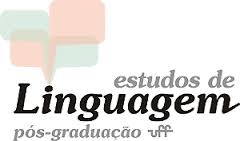 UNIVERSIDADE FEDERAL FLUMINENSECOORDENAÇÃO DE PÓS-GRADUAÇÃO EMESTUDOS DE LINGUAGEMSr.(a) Coordenador(a) do Curso de Pós-Graduação em Estudos de Linguagem da UFF, ___________________________________________________________________, aluno(a) do Curso de Pós-Graduação em Estudos de Linguagem, área de concentração em ____________________________________________ solicita a indicação do(a) professor(a) ___________________________________________ para seu coorientador de trabalho final, na Linha de Pesquisa _________________________________________________________.Justificativa: _________________________________________________________________________________________________________________________________________________________________________________________________________________________________Niterói, _____ de ____________________________ de ________.____________________________                         ______________________________Assinatura do(a) aluno(a)                                         Assinatura do(a) orientador(a)Aceito ser coorientador de trabalho final._________________________________________________________Assinatura do(a) professor(a)Preencher para a Plataforma SucupiraCPFData de NascimentoE-mailTitulação (nível)Ano da titulaçãoÁrea de ConhecimentoInstituição / País